As Chairperson of Cardonald Primary Parent Council I would like to share some information with you regarding the school Parent Council and the ‘Behind the Scenes’ of what we do.At present we have 8 members on the parent council made up of 7 parents and 1 co-opted member.  We would love to have more people come on board, either as members or simply to come along to the meetings.  Having a robust Parent Council with regular participants is essential for us to be able to carry on and support the school and the children which is what we all want.  The parent council have a meeting on the first Tuesday of every month.  These are currently held on Zoom as we are not yet able to hold the meetings within the school.  While fundraising is a big part of what the Parent Council do and does allow us to be able to provide help with equipment and activities it’s also an opportunity to work alongside the school, be a voice for the whole parent forum and keep lines of communication open between parents and carers and the school.  This was evident during the lockdown when we were able to keep in touch with the school and share information through our social media platforms.The parent council usually run 4 school discos a year, put on a Christmas Fair and arrange book fairs on World book day which creates money for the school library. We hope to get back to doing these activities soon.  But we have still been able to provide the following;Survival kits for P1 parents to help them cope with the first day of school.End of year presents for P1 & P7.Help with costs for P7 Leavers dance.Help with costs for the school Panto.Playground markings in both lower and upper school playgrounds.A new freezer for storing ice packs to help with little bumps and bruises.Through our connections we have been able to source reusable water bottles.New football kits and tracksuits.We were the first school in the area to have a defibrillator on site  which was possible through past fundraising.We have lots of ideas and plans to continue to be able to provide things to enhance the school and to ensure the children feel invested in but we can’t do this without the help and support of parents and carers to keep the parent council going.As the Chair of Cardonald PC I really see a difference that we all make for your children.  We are aware that some other school parent councils in the surrounding areas have had to cease over the last few years due to the low numbers of volunteers to keep them running and I would hate to see this happening at Cardonald Primary so please consider coming along and giving your support.ThanksSharon Corr – CPPC Chairperson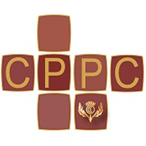 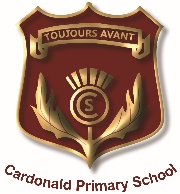 Cardonald Primary Parent Council 